Звучит кубанская народная песня.В зал входят 2 казачки.Ведущий: Приветствую вас, добрые люди!Добро пожаловать, гости дорогие!Ведущий: Здесь для вас, для гостей дорогихБудет праздник большой. Выбегает ребенок – мальчик:Ребенок. Эй, ребята, выходи!  Выбегают дети, становятся в шахматном порядке Кто не знает группы наши?Здесь ребята – молодцы!Просят все добавку каши, 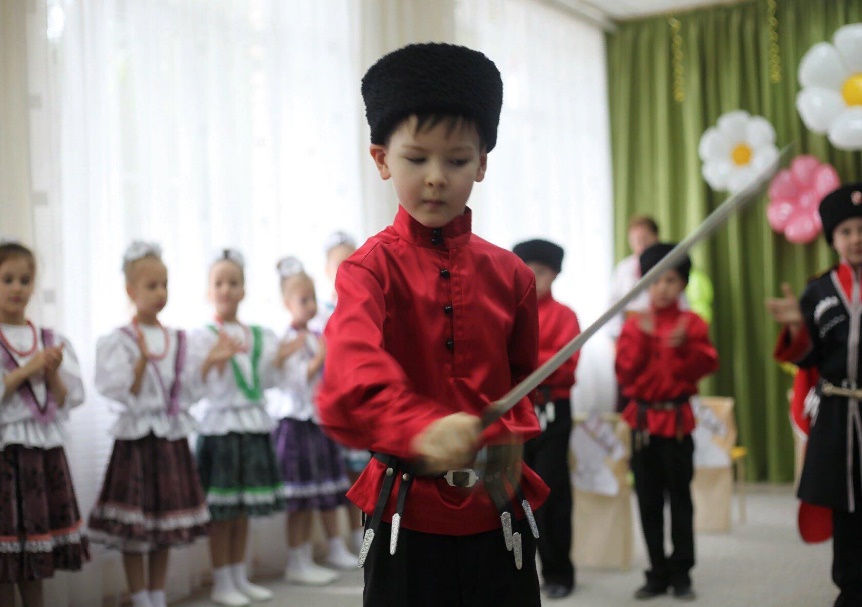 Казачата – удальцы.Ребенок.  Мы - отличные ребята.Мы - ребята казачата.Ребенок.  Как казаки, мы будем жить,Святую Русь свою любитьИ православные традиции хранить.Песня «Юные казачата» Ведущий: У казаков – такой обычай, С давних пор он всем привычен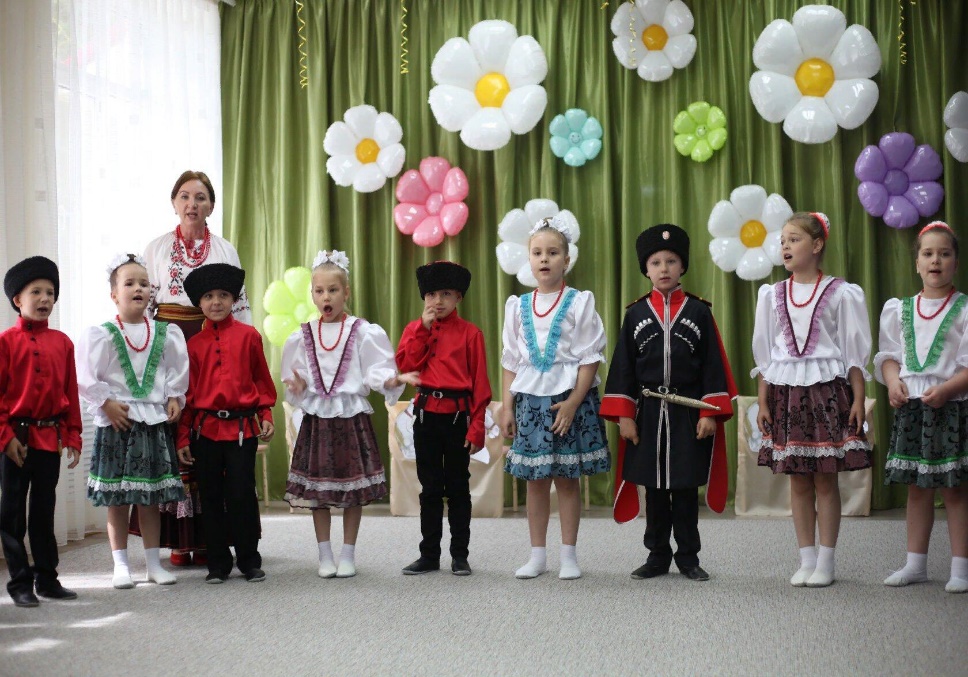 Хлебом, солью гостей встречать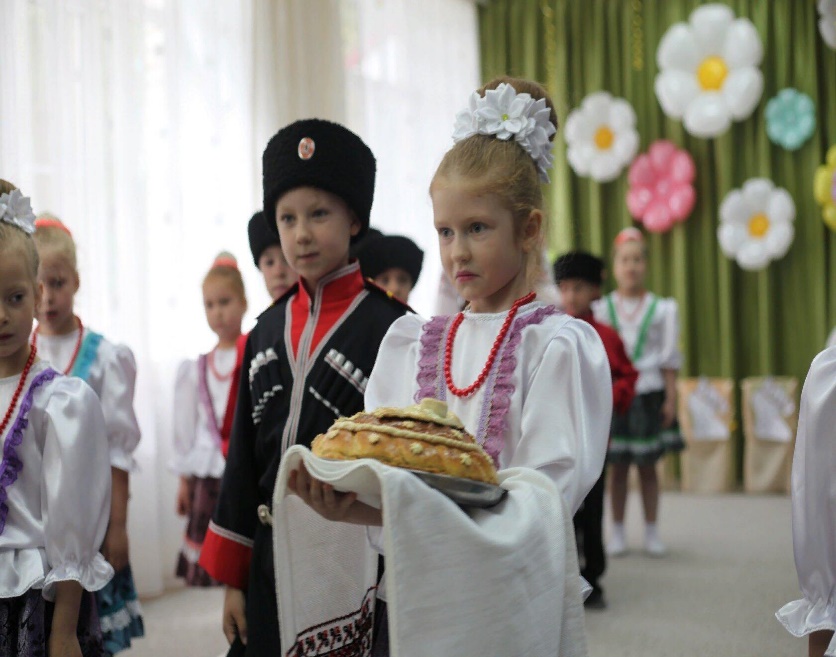 Низко в пояс поклониться,Чем богаты, поделиться.И вы, гостюшки, встречайтеНаш казачий каравай!Выносят  каравай под фонограмму ( девочка и Арсений)Ребенок. Дайте лошадь мне лихуюПоскачу я по степи.Песню нашу удалуюЗапою, как казаки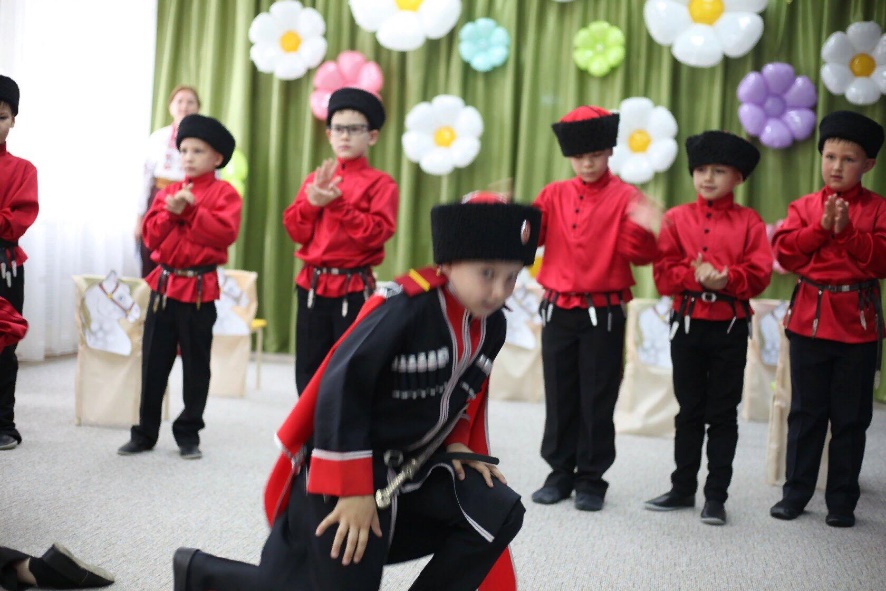 Исполняется песня « У Кубани матушки реки»                                   Ведущий: Молодцы, наши казачата!  Слово для открытия праздника предоставляется главе администрации станицы Бриньковской, герою труда Кубани  Василию Анатольевичу Лоза.Выступление Лоза В.А.Ведущий: Спасибо за теплые слова, уважаемый Василий Анатольевич. Ведущий: Будем наших казачат в школу провожать . Казачата наши – то окрепли, возмужали, многому научились.Ведущий: Смотри, батька Атаман какая смена подрастает.Ведущий : Что скажешь, батько Атаман?Выступает АтаманВедущий: спасибо за теплые слова, уважаемый Вячеслав Захарович.Ребёнок.                                           Мы живём в краю привольном  На Кубани вдоль реки, Посмотрите – как красивы  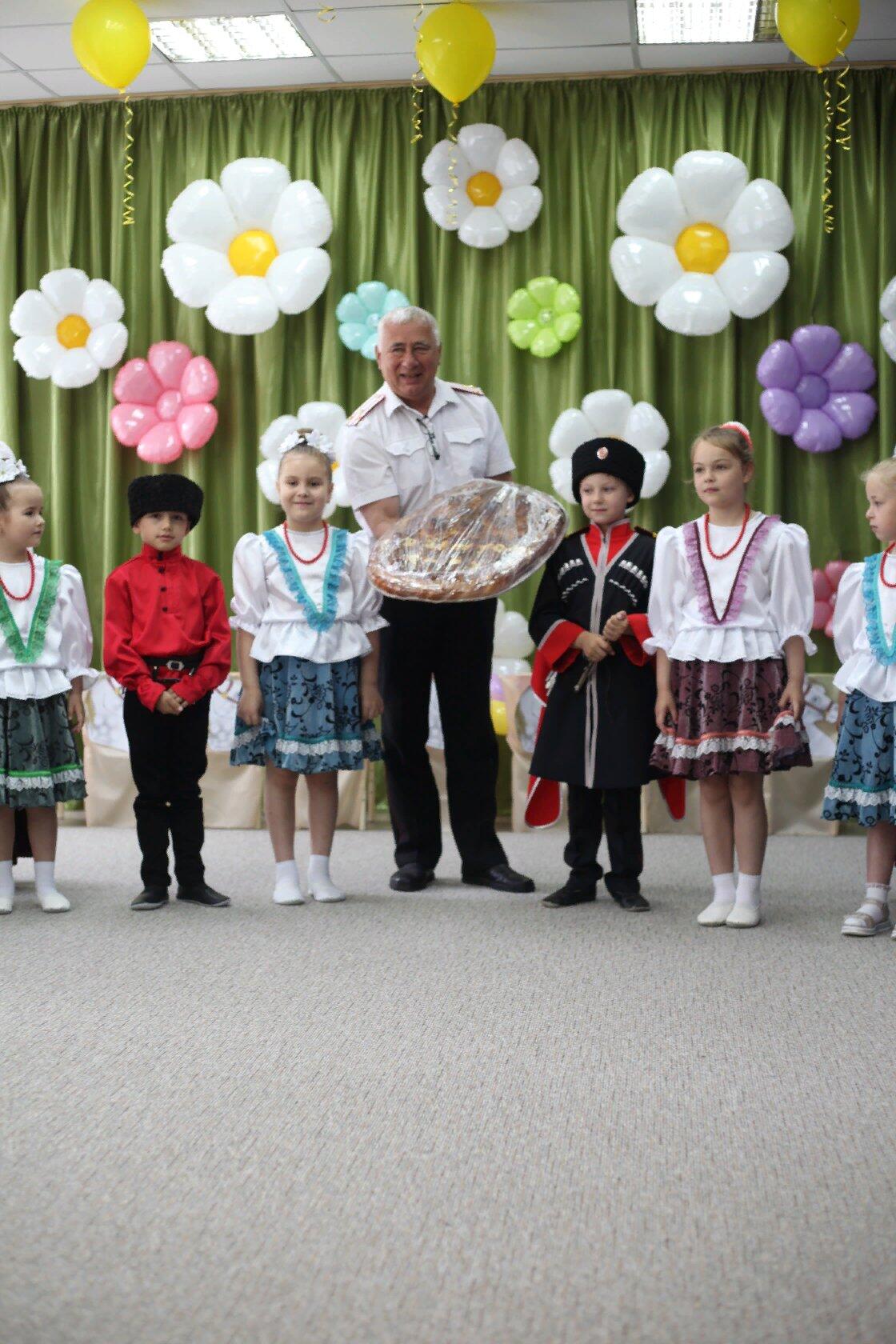 Бриньковчане  казаки.Песня «На Кубани, на Азове»Ведущий: А теперь слово нашему наставнику войсковому старшине Зеленскому Александру Николаевичу. Выступает наставник.Ведущий: А наши казачата умеют не только петь, но и танцеватьРебенок. Раздайся народ,Меня пляска берёт!Пойду, попляшу,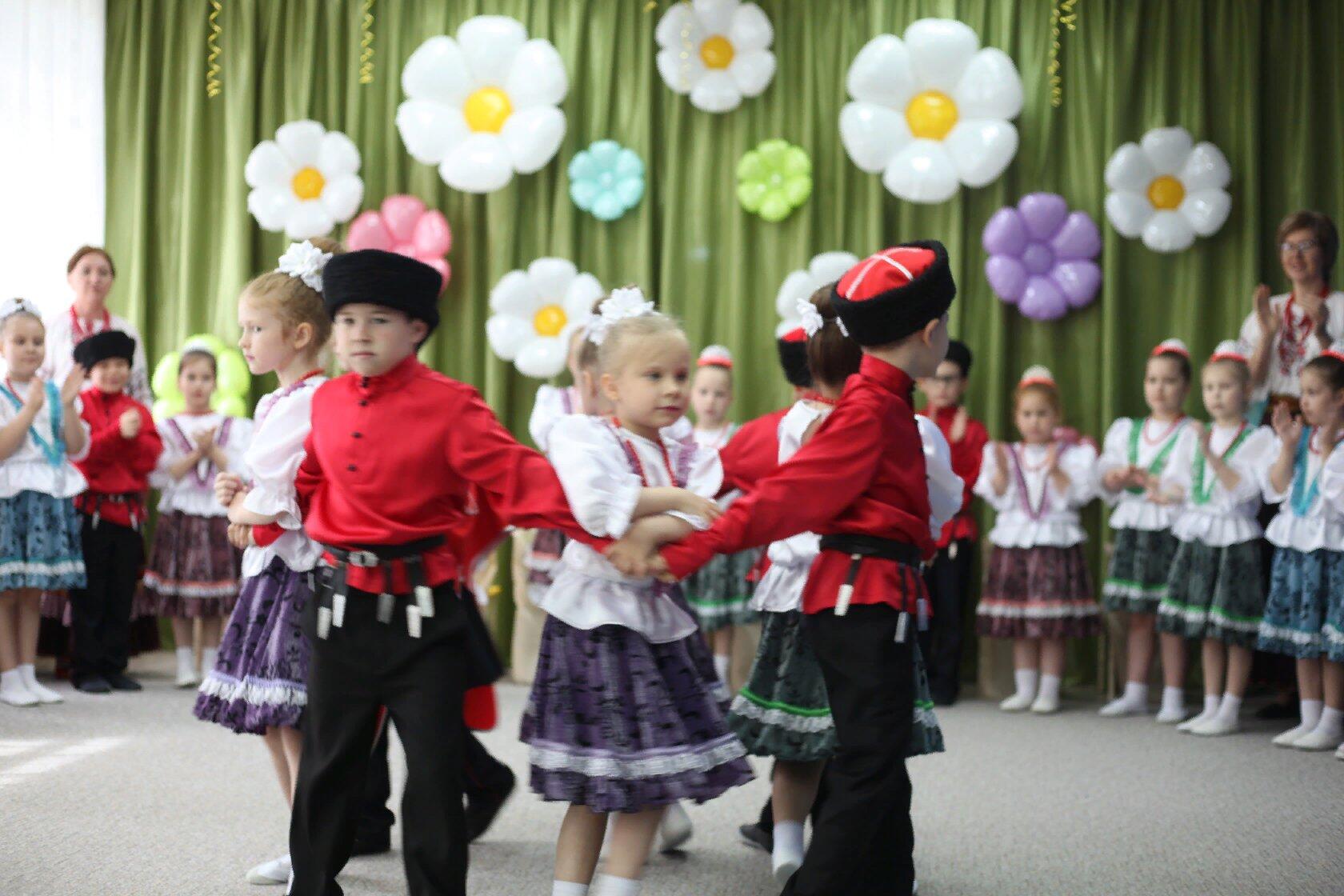 На людей погляжу.Ребенок. Разрешите поплясать. Разрешите топнуть.Неужели в куреньке половицы лопнут?Исполняется танец «Бравый атаман».Ведущий : Какие вы молодцы! Ведущий: В старину учились не только писать и читать, но трудиться. А наши казачата тоже не лыком шиты. Умеют и  трудиться,  и позабавиться.Ведущий: Конь был верным другом казака. Он не расставался с ним ни в бою, ни в труде. Часто казаки на празднике устраивали скачки.Ведущий: А ну- ка, кто из вас самый быстрый, самый ловкий. 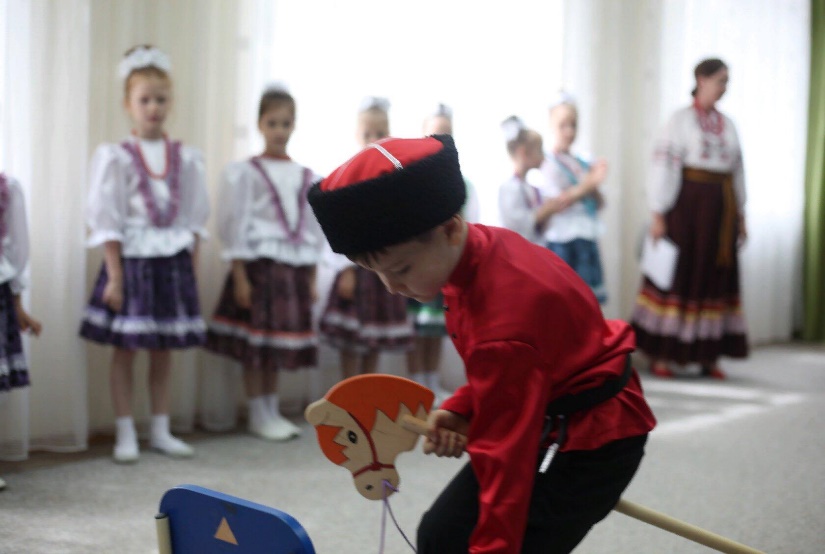 Проводится игра «Возьми платочек» (Мальчики скачут на лошадях, снимают платочек, отдают девочке) Ведущий: Хлопцы и девчата, быстрые и ловкие, хорошие певцы и танцоры.  Сразу видно: будут  лихими  казаками  да  казачками, отличными учениками. Танец с платочками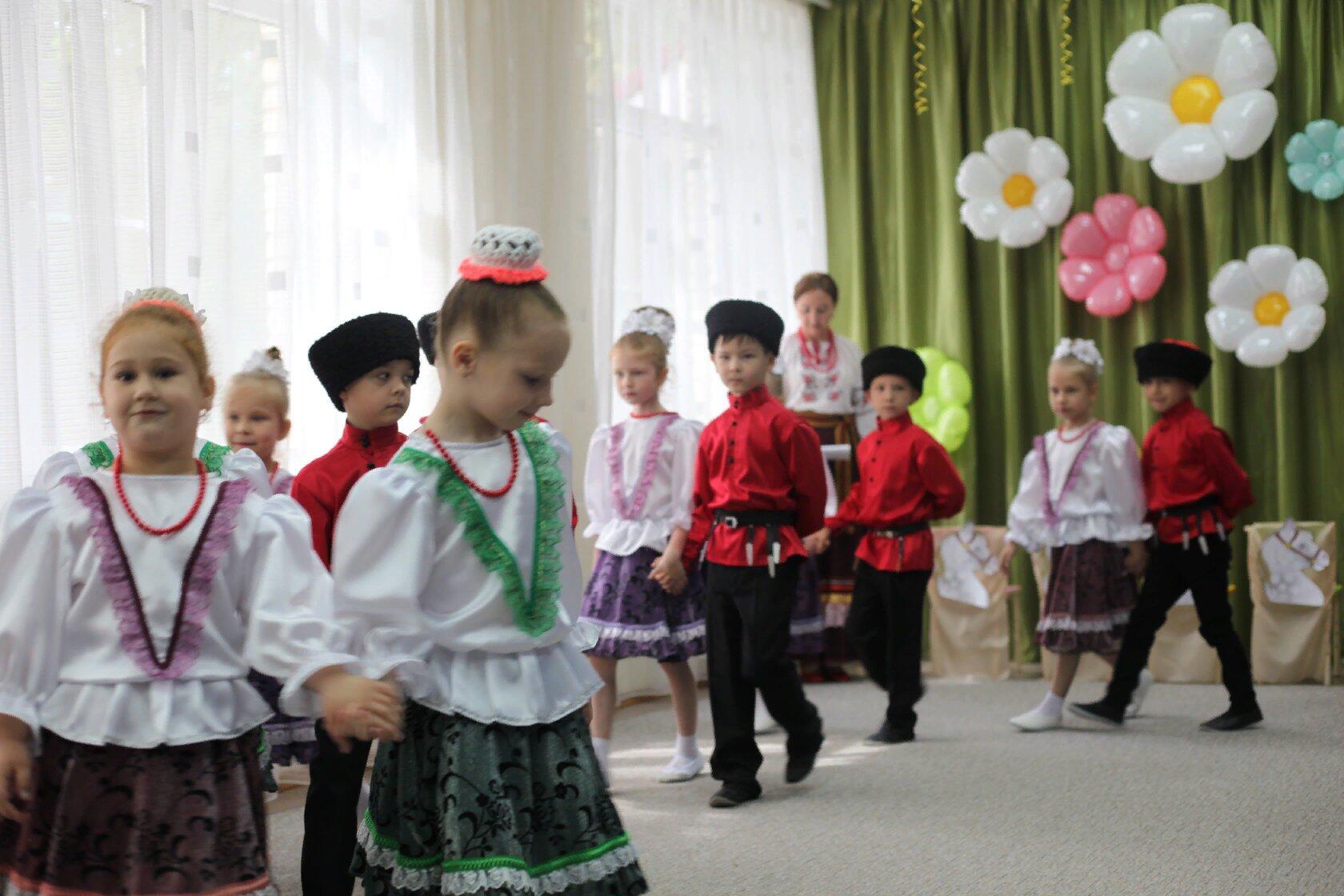 Ведущий: Ох и молодцы наши казачки, но и казаки от них не отстают! Казак одной рукой за плуг держится, а другой - за строевого коня. 
Казачата исполняют танец   на лошадяхВедущий Ай да молодцы, казачата!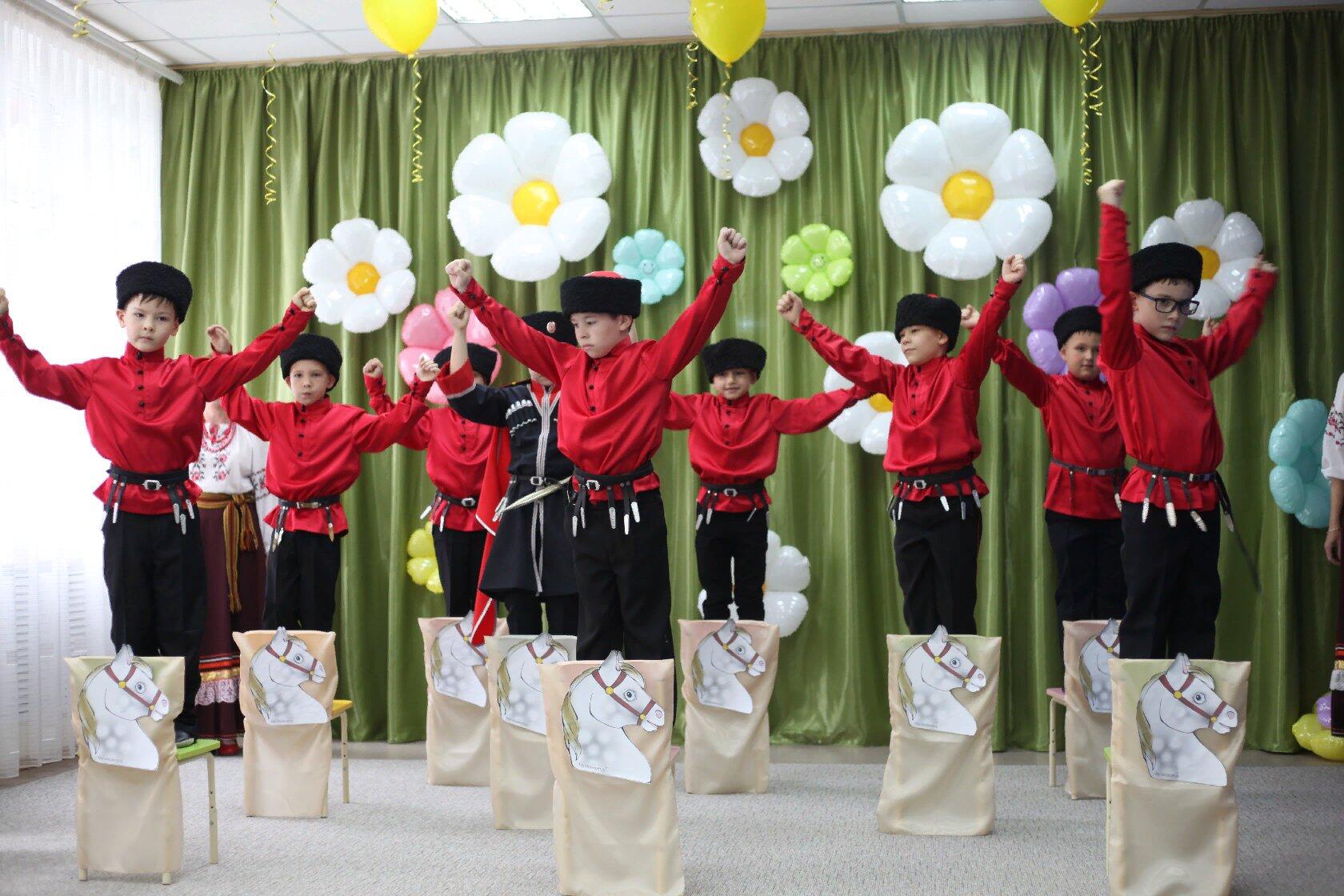 Ай да удальцы! Что там говорить.Ребенок. Мы здесь шутили и игралиНастроение поднялиЕщё песен много знаем(все вместе) и сейчас их заспиваем!Исполняется песня «   Ой да на Кубани»                                         Ребенок. Детский сад у нас хорош –Лучше сада не найдёшь.Обойди хоть весь районЛучшим будет всё-же он.Ребенок. Посмотрите, гости наши,Как мы весело вам спляшем.Нам плясать и петь не лень.Мы б плясали целый день.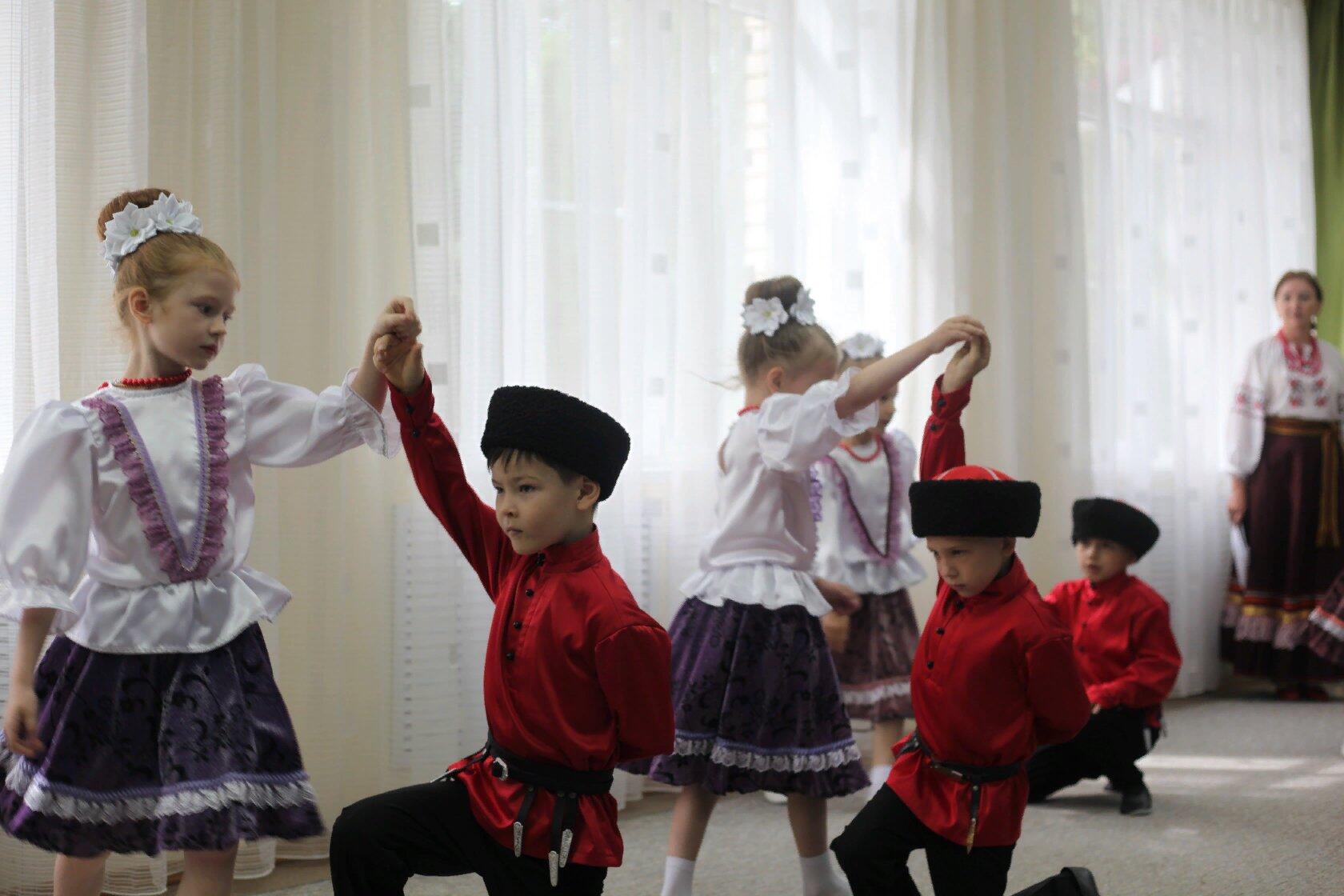 Исполняется танец «  Маленькая полька  ». Ведущий: Ай да молодцы, казачата! Таких замечательных ребят нет ни в одном детском саду!Дети:1.Пришла пора сказать вам «До свидания»,   Но всё равно не будем мы грустить,                Сегодня хочется на празднике прощальном Лишь доброе «Спасибо» говорить.Ребенок. 2Хорошо здесь в садике нам было –Это мы вам честно говорим.И от всей души большое вам спасибоВсе мы вас благодарим.Ребенок.  3Мы воспитателей своихВторой считали мамой.Мы были с вами иногда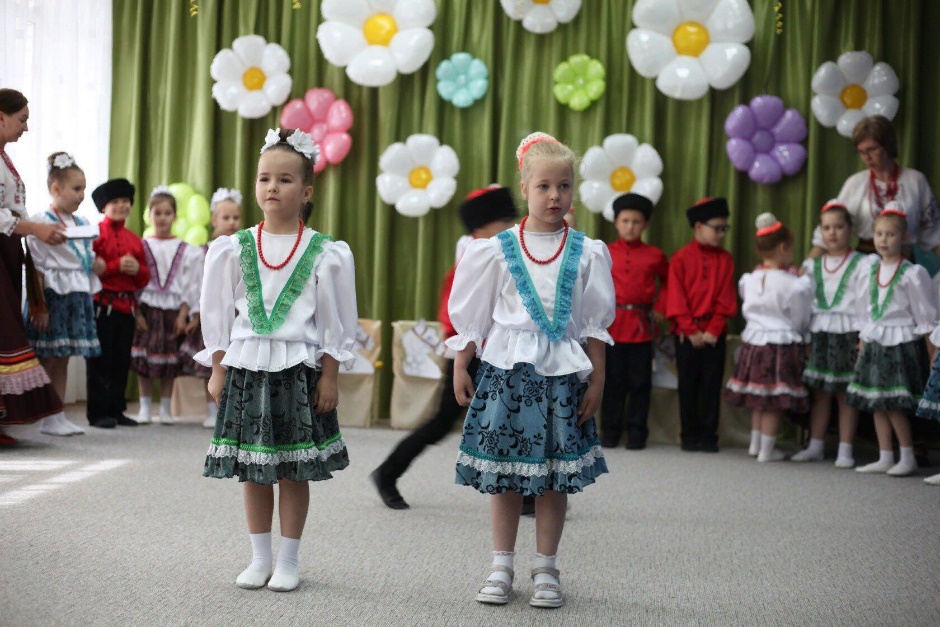 Капризны и упрямы.Ребенок.4Вы мыли стены и полыИгрушки и посудуЯ няню добрую своюВовеки не позабуду.Ребенок. 5За завтраки и за обедыЗа щи и за компоты За пищу калорийнуюЗа добрую заботуЗа то, что было вкусно нам,Спасибо нашим поварам.Ребенок. 6Медицинский персоналНам здоровье сохранялИ прививки, и зелёнка.Самый лучший друг ребёнка.Ребенок. 7Наш завхоз и кладовщикСидеть без дела не привыкЗнает всё наперечётЕму и слава и почётРебенок.8 Целый день наш методистУ компьютера сидитПо программе, чтоб с пелёнокРос талантливым ребёнок.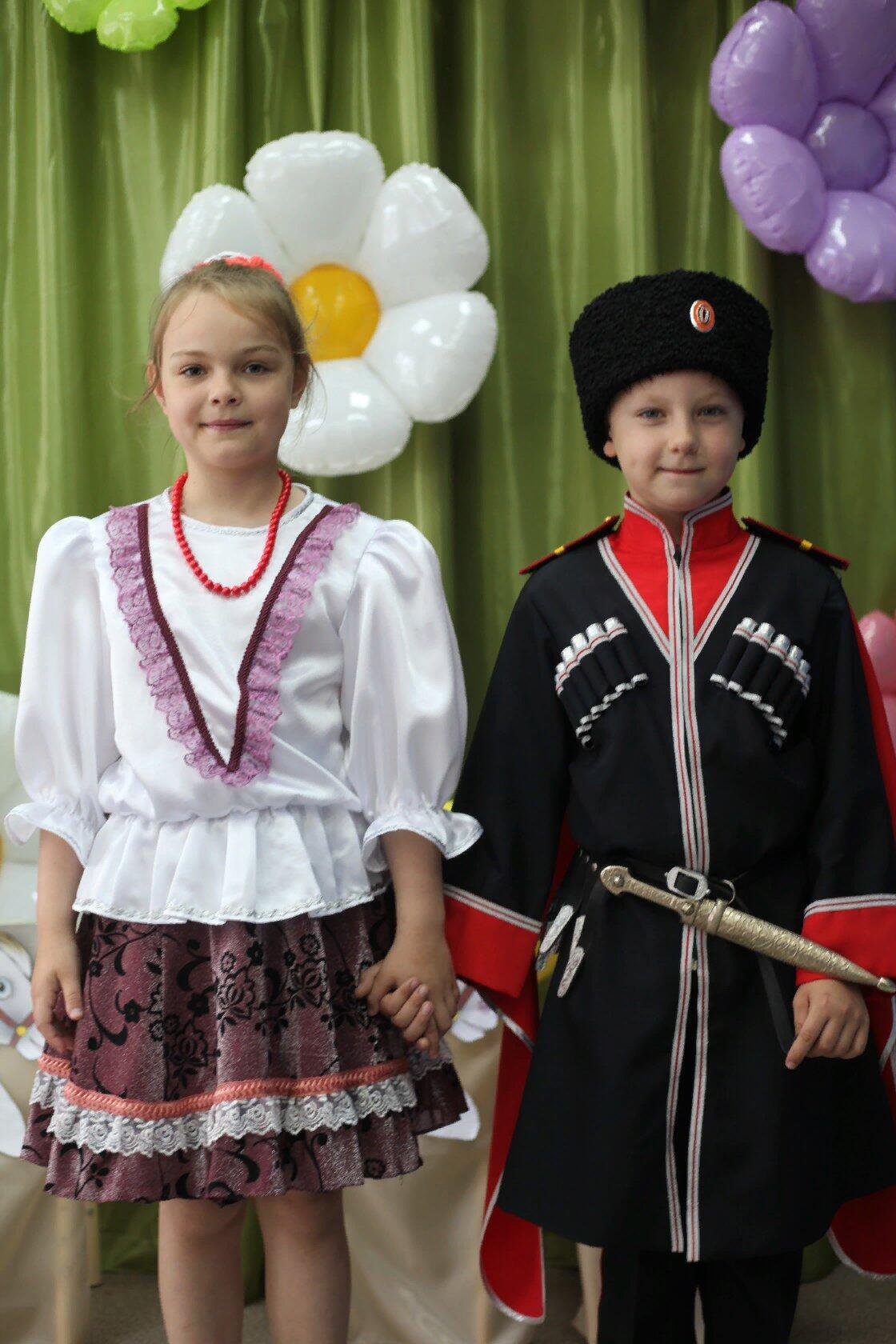 Ребенок. 9С музыкантом нашим мыПеть готовы до зариПолонезы и кадрилиПольки тоже не забыли.Ребенок. 10От всей души спасибо говоримМы нашей прачкеРебенок. 11Посмотрите, как сильны мы,Как здоровы и бодры!И активны, и быстры! Мы на спорте не сиделиЗанимались утром, днём…Физруку за эти целиКрепко руку мы пожмём.Ребенок.12 А заведующую нашуБудем в школе вспоминать,Это очень ведь не простоДетям сердце отдавать.Ребенок. 13Наш праздник выпускной,Тебя мы ждали,Но расставаться с садом, нету силМы не забудем тех, кого узналиКто нас любил, воспитывал, растил.Ребенок. 14Мы подросли, окрепли, поумнели,Умеем петь, плясать, стихи читать,Решать задачи, составлять рассказыИ разные картинки рисовать.         Ребенок. 15        Сегодня день весенний, светлый,                   Такой волнующий для нас.                  Промчится лето незаметно,                                    Нас встретит школа, первый класс!                  Ребенок. 16                  Мы в школе столько книг прочтём                               Страница за страницей,                   Прощай наш милый детский сад,                                      Мы все идём учиться!                 Ребенок. 17                 Любимый детский сад, прощай,                                Ты новых малышей встречай!                  Им светом ласковым свети                                              И новых дошколят расти!    Ведущий: Говорит слова под музыку.Здесь всему вас научили,Не болейте, не скучайте,В школе знанья получайте.Будьте любознательны,Во всём всегда старательны.Ведущий: Слово для напутствия предоставляется настоятелю   храма великомученника Георгия Победоносца отцу Сергию.Напутственное слово отца СергияВедущий: Спасибо за добрые слова, за напутствие, Отец Сергий.   Ведущий: Слово предоставляется заведующему дошкольным образовательным учреждением Хорушко Галине Григорьевне(Вручение дипломов) 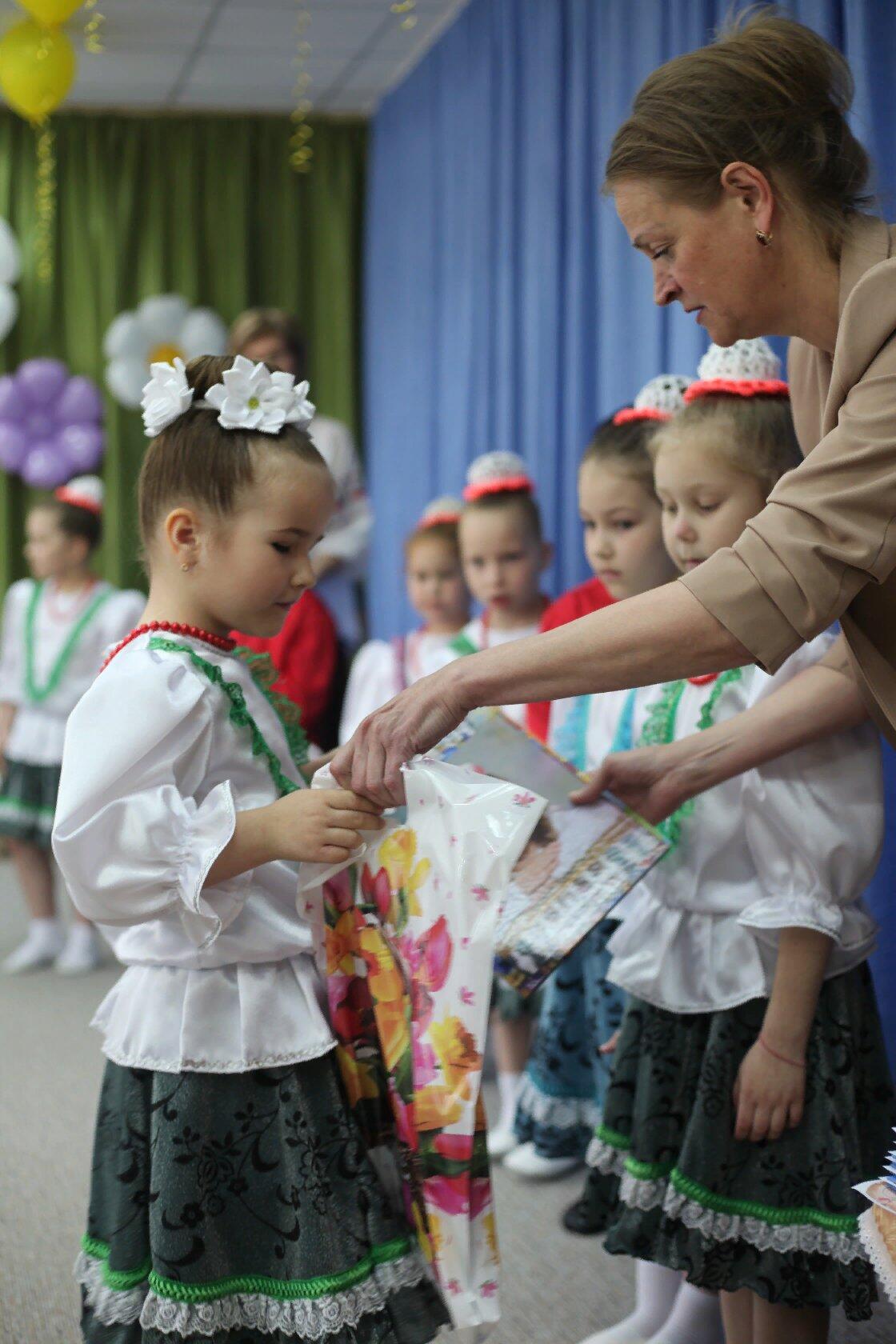 Ведущий: Спасибо Галине Григорьевне.Ведущий: В добрый путь, ребятишки!В самый светлый, удачливый час!Пусть из каждой прочитанной книжки,Льётся ясное солнце на вас.Ведущий: Все игры сыграны, все песни спеты.Окончен праздник! В добрый путь, друзья! Песня «Гимн детского сада»После песни дети встают в полукруг.Ведущий: Уважаемые гости, мы приглашаем вас, присоединиться к казачатам, чтобы сделать  общее фото на память.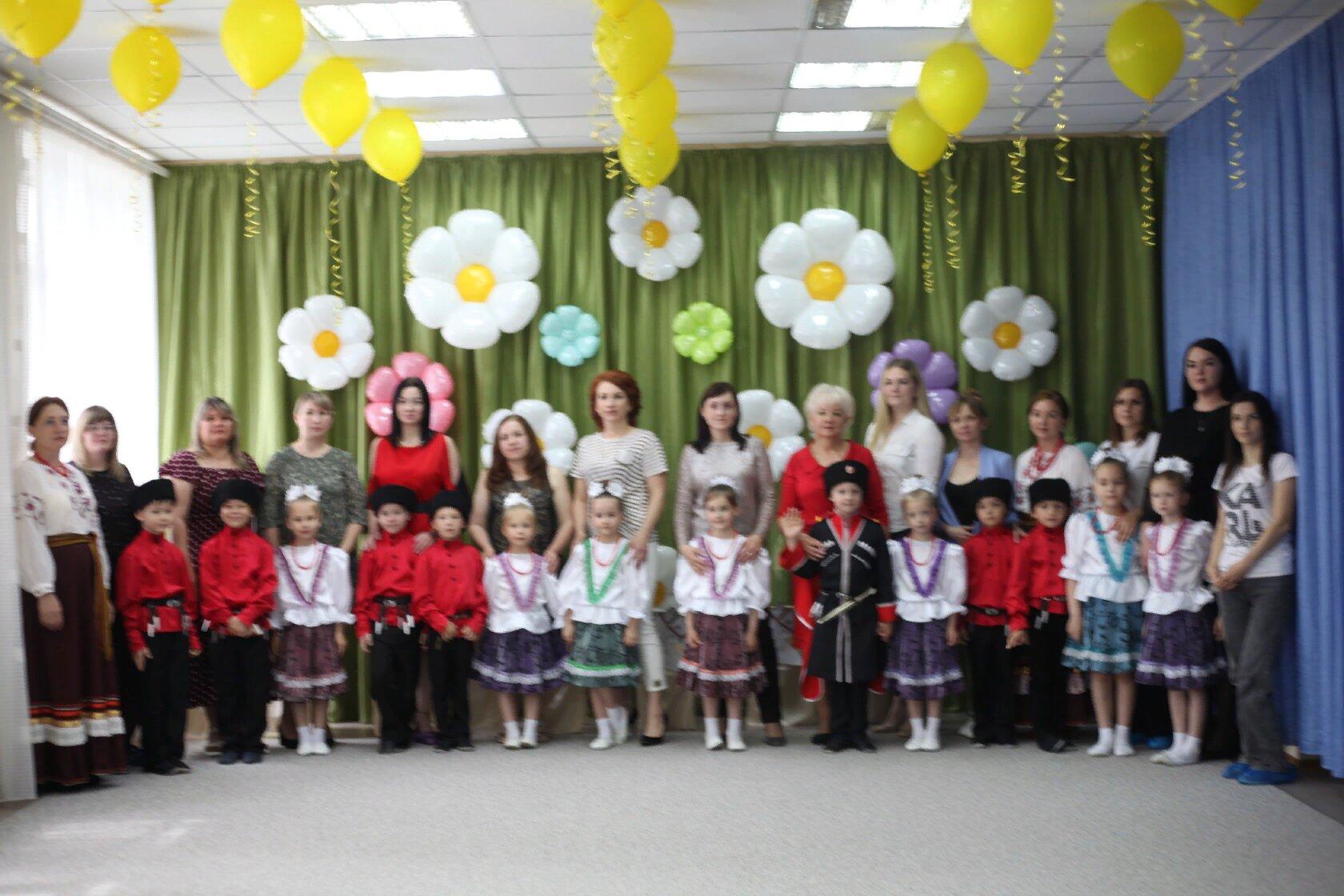 